Study the list of bones below and indicate whether they belong to the axial or appendicular skeleton (delete incorrect answer).Complete the table below classifying the following bones and identifying their primary function and location:Identify the anatomical components of the synovial joint below and describe the functions of each.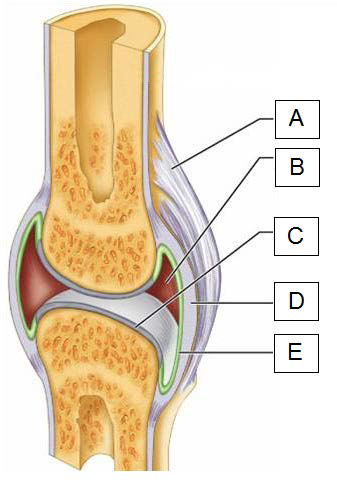 In the table below, name the six classes of synovial joint giving at least one example of each.Give a brief description of the following types of movement: There are several factors that may limit the range of movement at a major synovial joint. List 4 of these factors and identify what the effects might be.Bone(s)Axial or AppendicularCarpal bones	Axial or AppendicularSternumAxial or AppendicularFibulaAxial or AppendicularHyoid boneAxial or AppendicularIliumAxial or Appendicular5th Lumbar VertebraeAxial or AppendicularBoneClassificationPrimary FunctionLocationRadiusCarpal bones	ScapulaPatellaVertebraComponentFunctionABCDEName of joint typeExample i.e. shoulderTypes of MovementBrief DescriptionAbduction:Adduction:Flexion:Extension:Plantar Flexion:Circumduction:FactorEffect on Range of Movement